Transfer Track/Meteorology (METR-AA)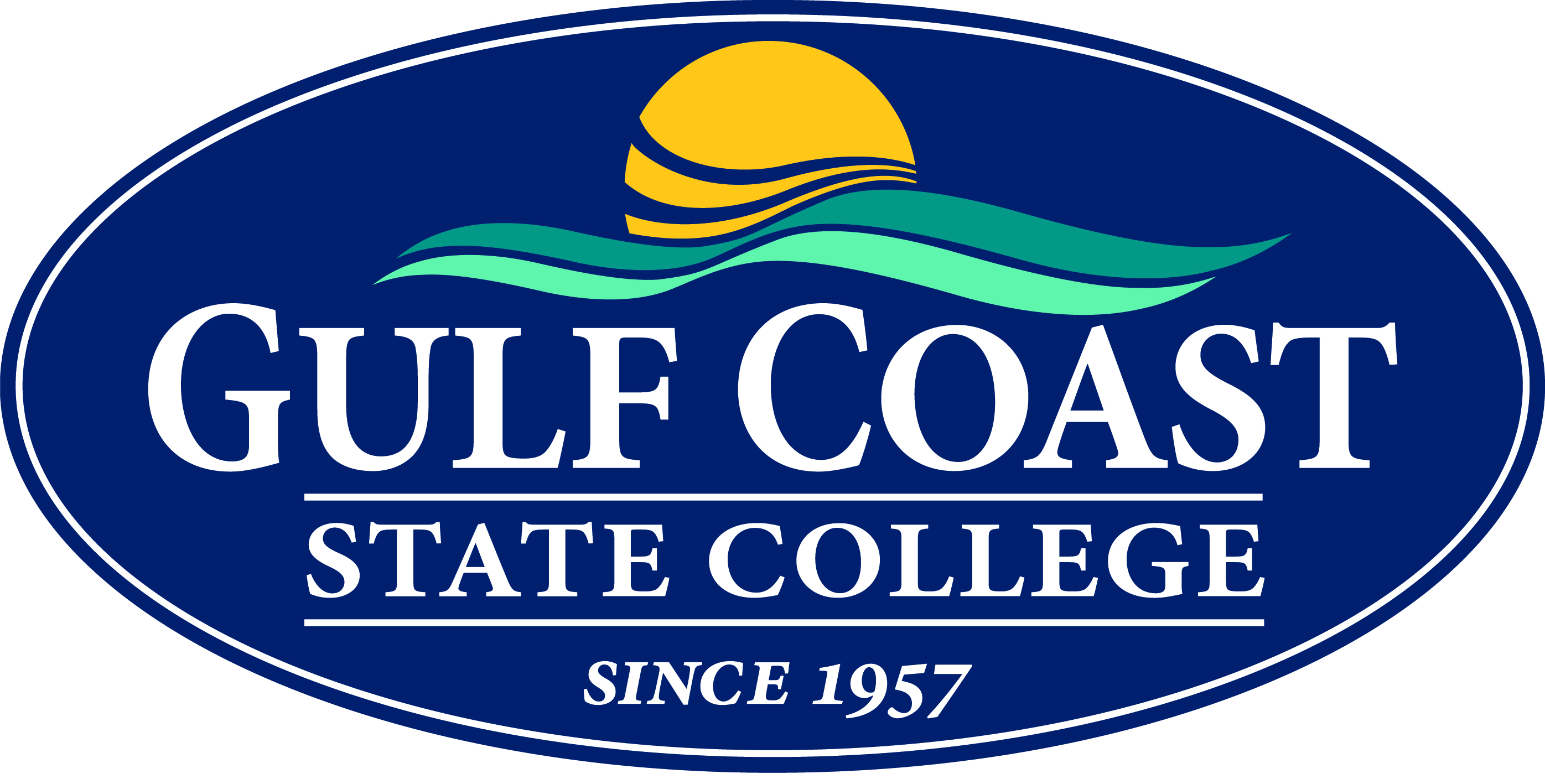 My Academic PlanCatalog Year: 2014-2015Last Updated: 1 NOV 2014     This MAP puts you in charge of your academic plan. For full-time students (15 hours), the MAP walks you through the recommended course sequencing from start to graduation. If you are a new student, start with the first term and proceed. If you are returning, compare the course list to your Lighthouse transcript. MAPs provide a recommended path for obtaining your degree or certificate. For example, course offerings may vary or change over time. For individual assistance, contact an academic advisor or the program manager.     This MAP puts you in charge of your academic plan. For full-time students (15 hours), the MAP walks you through the recommended course sequencing from start to graduation. If you are a new student, start with the first term and proceed. If you are returning, compare the course list to your Lighthouse transcript. MAPs provide a recommended path for obtaining your degree or certificate. For example, course offerings may vary or change over time. For individual assistance, contact an academic advisor or the program manager.Concentration OceanographyProgram Mgr.Jamie Webbjwebb@gulfcoast.edu850 769-1551 ext. 28581stSemester2nd SemesterCOURSE #COURSE TITLECREDIT HOURSPRE-REQ (p)CO-REQ (c) COURSE #COURSE TITLECREDIT HOURSPRE-REQ (p)CO-REQ (c)ENC1101English I3ENC1102English II3ENC 1101 (p)MET1010Introduction to Meteorology3STA2023Statistics3Humanities I3PHY2048University Physics I4MAC2311 (p), PHY 1023 (p), MAC2312 (c), PHY 2048L (c)Elective3PHY2048LUniversity Physics I Lab1PHY2048 (c)MAC 2311Calculus I4MAC 1140 (p) & 1114 (p)MAC 2312Calculus II4MAC 2311 (p)3rdSemester4thSemesterCOURSE #COURSE TITLECREDIT HOURSPRE-REQ (p)CO-REQ (c)COURSE #COURSE TITLECREDIT HOURSPRE-REQ (p)CO-REQ (c)EUH1000 or EUH1101 or AMH 2010 or AMH 2020Western Civilization I or Western Civilization II or United States History I or United States History II3PSY2012 or SYG 2000Psychology/Sociology3POS2041 or POS 2112 or CPO 2002American National Government or State and Local Government or Comparative Government3Humanities II3ENC 1101 (p)PHY2049University Physics II4PHY 2048 (p), PHY 2049L (c)Humanities III3ENC 1102 (p)PHY2049LUniversity Physics II Lab1PHY 2049 (c)MAP2302Differential Equations3MAC 2313 (p)MAC 2313Calculus III4MAC2312 (p)Elective2Program NotesProgram NotesProgram NotesProgram NotesProgram Notes